PROGRAMXIII posiedzeniaGrupy Tematycznej ds. podejścia Leaderprzy Grupie Roboczej ds. KSOWTermin: 25 lipca 2013 roku Miejsce: Ministerstwo Rolnictwa i Rozwoju Wsi, sala nr 5110:00 – 10:15 	Rozpoczęcie spotkania GTL i przedstawienie programu 10:15– 10:30	Informacja o planowanym na 2014 r. cyklu szkoleń dla LGD10:30 – 11.45 	Potrzeba zmiany przepisów rozporządzenia Ministra Rolnictwa i Rozwoju Wsi z dnia 8 lipca 2008 r. w sprawie szczegółowych warunków i trybu przyznawania oraz wypłaty pomocy finansowej w ramach działania „Wdrażanie lokalnych strategii rozwoju” objętego PROW na lata 2007 – 2013, dotycząca przesunięcia terminu złożenia wniosku o płatność ostateczną do 30 czerwca 2015 r. – dyskusja11:45 – 12:00	Przerwa 12:00 – 13:00	Projekty parasolowe – omówienie propozycji realizacji projektów parasolowych przygotowanej przez członków GTL i uwag zgłoszonych do niej przez regionalne sieci LGD	 13:00 – 14.00	Obiad 14:00 – 16:15	 Zakres lokalnych strategii rozwoju w kolejnym okresie programowania 
w kontekście obecnych doświadczeń – dyskusja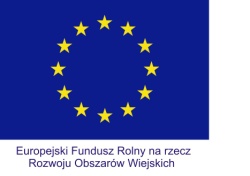 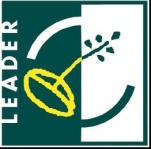 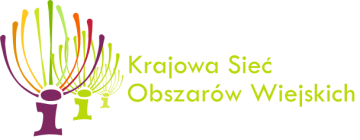 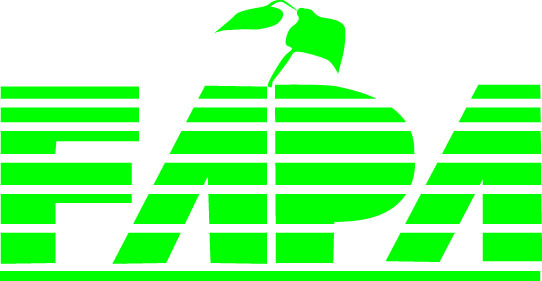 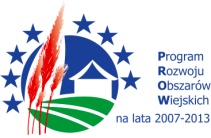 